Centro Superior de Diseño y Moda (CSDMLatam)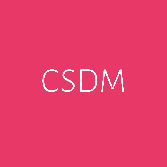  FORMULARIO DE INSCRIPCIÓN Y COMPROMISO DE PAGOCurso de ILUSTRACIÓN DE MODA – NIVEL BÁSICO  Completar, firmar y enviar a csdm.panama@gmail.com         Información de el/LA candidato/AInformación de el/LA candidato/AInformación de el/LA candidato/AInformación de el/LA candidato/AInformación de el/LA candidato/AInformación de el/LA candidato/AInformación de el/LA candidato/AInformación de el/LA candidato/AInformación de el/LA candidato/AInformación de el/LA candidato/AInformación de el/LA candidato/AInformación de el/LA candidato/AInformación de el/LA candidato/AInformación de el/LA candidato/AInformación de el/LA candidato/AInformación de el/LA candidato/AInformación de el/LA candidato/AInformación de el/LA candidato/AInformación de el/LA candidato/AInformación de el/LA candidato/AInformación de el/LA candidato/ACURSO EN EL QUE SE INSCRIBE: CURSO DE ILUSTRACIÓN DE MODA – NIVEL BÁSICOCURSO EN EL QUE SE INSCRIBE: CURSO DE ILUSTRACIÓN DE MODA – NIVEL BÁSICOCURSO EN EL QUE SE INSCRIBE: CURSO DE ILUSTRACIÓN DE MODA – NIVEL BÁSICOCURSO EN EL QUE SE INSCRIBE: CURSO DE ILUSTRACIÓN DE MODA – NIVEL BÁSICOCURSO EN EL QUE SE INSCRIBE: CURSO DE ILUSTRACIÓN DE MODA – NIVEL BÁSICOCURSO EN EL QUE SE INSCRIBE: CURSO DE ILUSTRACIÓN DE MODA – NIVEL BÁSICOCURSO EN EL QUE SE INSCRIBE: CURSO DE ILUSTRACIÓN DE MODA – NIVEL BÁSICOCURSO EN EL QUE SE INSCRIBE: CURSO DE ILUSTRACIÓN DE MODA – NIVEL BÁSICOCURSO EN EL QUE SE INSCRIBE: CURSO DE ILUSTRACIÓN DE MODA – NIVEL BÁSICOCURSO EN EL QUE SE INSCRIBE: CURSO DE ILUSTRACIÓN DE MODA – NIVEL BÁSICOCURSO EN EL QUE SE INSCRIBE: CURSO DE ILUSTRACIÓN DE MODA – NIVEL BÁSICOCURSO EN EL QUE SE INSCRIBE: CURSO DE ILUSTRACIÓN DE MODA – NIVEL BÁSICOCURSO EN EL QUE SE INSCRIBE: CURSO DE ILUSTRACIÓN DE MODA – NIVEL BÁSICOCURSO EN EL QUE SE INSCRIBE: CURSO DE ILUSTRACIÓN DE MODA – NIVEL BÁSICOCURSO EN EL QUE SE INSCRIBE: CURSO DE ILUSTRACIÓN DE MODA – NIVEL BÁSICOCURSO EN EL QUE SE INSCRIBE: CURSO DE ILUSTRACIÓN DE MODA – NIVEL BÁSICOCURSO EN EL QUE SE INSCRIBE: CURSO DE ILUSTRACIÓN DE MODA – NIVEL BÁSICOCURSO EN EL QUE SE INSCRIBE: CURSO DE ILUSTRACIÓN DE MODA – NIVEL BÁSICOCURSO EN EL QUE SE INSCRIBE: CURSO DE ILUSTRACIÓN DE MODA – NIVEL BÁSICOCURSO EN EL QUE SE INSCRIBE: CURSO DE ILUSTRACIÓN DE MODA – NIVEL BÁSICOCURSO EN EL QUE SE INSCRIBE: CURSO DE ILUSTRACIÓN DE MODA – NIVEL BÁSICOApellido:Apellido:NombreNombreNombreFecha de hoyFecha de hoyFecha de hoyDirección:Dirección:Cédula o IDCédula o IDCédula o IDCelular:Celular:e-maile-maile-mailLugar de trabajo:Lugar de trabajo:Lugar de trabajo:Fecha de cumpleaños:Fecha de cumpleaños:Fecha de cumpleaños:Fecha de cumpleaños:Fecha de cumpleaños:Detalles del CursoDetalles del CursoDetalles del CursoDetalles del CursoDetalles del CursoDetalles del CursoDetalles del CursoDetalles del CursoDetalles del CursoDetalles del CursoDetalles del CursoDetalles del CursoDetalles del CursoDetalles del CursoDetalles del CursoDetalles del CursoDetalles del CursoDetalles del CursoDetalles del CursoDetalles del CursoDetalles del CursoModalidad:Modalidad:  P r e s e n c i a l        P r e s e n c i a l        P r e s e n c i a l        P r e s e n c i a l        P r e s e n c i a l        P r e s e n c i a l        P r e s e n c i a l        P r e s e n c i a l        P r e s e n c i a l        P r e s e n c i a l        P r e s e n c i a l        P r e s e n c i a l        P r e s e n c i a l        P r e s e n c i a l        P r e s e n c i a l        P r e s e n c i a l        P r e s e n c i a l        P r e s e n c i a l        P r e s e n c i a l      Duración:Duración:18 horas (6 sábado) 18 horas (6 sábado) 18 horas (6 sábado) 18 horas (6 sábado) 18 horas (6 sábado) 18 horas (6 sábado) 18 horas (6 sábado) 18 horas (6 sábado) 18 horas (6 sábado) 18 horas (6 sábado) 18 horas (6 sábado) 18 horas (6 sábado) 18 horas (6 sábado) 18 horas (6 sábado) 18 horas (6 sábado) 18 horas (6 sábado) 18 horas (6 sábado) 18 horas (6 sábado) 18 horas (6 sábado) Fechas:Fechas:Inicia el 29 de junio de 2024Inicia el 29 de junio de 2024Inicia el 29 de junio de 2024Inicia el 29 de junio de 2024Inicia el 29 de junio de 2024Inicia el 29 de junio de 2024Inicia el 29 de junio de 2024Inicia el 29 de junio de 2024Inicia el 29 de junio de 2024Inicia el 29 de junio de 2024Inicia el 29 de junio de 2024Inicia el 29 de junio de 2024Inicia el 29 de junio de 2024Inicia el 29 de junio de 2024Inicia el 29 de junio de 2024Inicia el 29 de junio de 2024Inicia el 29 de junio de 2024Inicia el 29 de junio de 2024Inicia el 29 de junio de 2024Horario:Horario:9:00 a.m. a 12:00 m.d.9:00 a.m. a 12:00 m.d.9:00 a.m. a 12:00 m.d.9:00 a.m. a 12:00 m.d.9:00 a.m. a 12:00 m.d.9:00 a.m. a 12:00 m.d.9:00 a.m. a 12:00 m.d.9:00 a.m. a 12:00 m.d.9:00 a.m. a 12:00 m.d.9:00 a.m. a 12:00 m.d.9:00 a.m. a 12:00 m.d.9:00 a.m. a 12:00 m.d.9:00 a.m. a 12:00 m.d.9:00 a.m. a 12:00 m.d.9:00 a.m. a 12:00 m.d.9:00 a.m. a 12:00 m.d.9:00 a.m. a 12:00 m.d.9:00 a.m. a 12:00 m.d.9:00 a.m. a 12:00 m.d.LugarLugarCoworking Premier, Edificio Delta, Vía España, cerca de la estación del Metro Iglesia del CarmenCoworking Premier, Edificio Delta, Vía España, cerca de la estación del Metro Iglesia del CarmenCoworking Premier, Edificio Delta, Vía España, cerca de la estación del Metro Iglesia del CarmenCoworking Premier, Edificio Delta, Vía España, cerca de la estación del Metro Iglesia del CarmenCoworking Premier, Edificio Delta, Vía España, cerca de la estación del Metro Iglesia del CarmenCoworking Premier, Edificio Delta, Vía España, cerca de la estación del Metro Iglesia del CarmenCoworking Premier, Edificio Delta, Vía España, cerca de la estación del Metro Iglesia del CarmenCoworking Premier, Edificio Delta, Vía España, cerca de la estación del Metro Iglesia del CarmenCoworking Premier, Edificio Delta, Vía España, cerca de la estación del Metro Iglesia del CarmenCoworking Premier, Edificio Delta, Vía España, cerca de la estación del Metro Iglesia del CarmenCoworking Premier, Edificio Delta, Vía España, cerca de la estación del Metro Iglesia del CarmenCoworking Premier, Edificio Delta, Vía España, cerca de la estación del Metro Iglesia del CarmenCoworking Premier, Edificio Delta, Vía España, cerca de la estación del Metro Iglesia del CarmenCoworking Premier, Edificio Delta, Vía España, cerca de la estación del Metro Iglesia del CarmenCoworking Premier, Edificio Delta, Vía España, cerca de la estación del Metro Iglesia del CarmenCoworking Premier, Edificio Delta, Vía España, cerca de la estación del Metro Iglesia del CarmenCoworking Premier, Edificio Delta, Vía España, cerca de la estación del Metro Iglesia del CarmenCoworking Premier, Edificio Delta, Vía España, cerca de la estación del Metro Iglesia del CarmenCoworking Premier, Edificio Delta, Vía España, cerca de la estación del Metro Iglesia del CarmenCARTA DE MOTIVACIÓN (OPCIONAL)CARTA DE MOTIVACIÓN (OPCIONAL)CARTA DE MOTIVACIÓN (OPCIONAL)CARTA DE MOTIVACIÓN (OPCIONAL)CARTA DE MOTIVACIÓN (OPCIONAL)CARTA DE MOTIVACIÓN (OPCIONAL)CARTA DE MOTIVACIÓN (OPCIONAL)CARTA DE MOTIVACIÓN (OPCIONAL)CARTA DE MOTIVACIÓN (OPCIONAL)CARTA DE MOTIVACIÓN (OPCIONAL)CARTA DE MOTIVACIÓN (OPCIONAL)CARTA DE MOTIVACIÓN (OPCIONAL)CARTA DE MOTIVACIÓN (OPCIONAL)CARTA DE MOTIVACIÓN (OPCIONAL)CARTA DE MOTIVACIÓN (OPCIONAL)CARTA DE MOTIVACIÓN (OPCIONAL)CARTA DE MOTIVACIÓN (OPCIONAL)CARTA DE MOTIVACIÓN (OPCIONAL)CARTA DE MOTIVACIÓN (OPCIONAL)CARTA DE MOTIVACIÓN (OPCIONAL)CARTA DE MOTIVACIÓN (OPCIONAL)Por favor, explique sus motivos para estudiar el curso de su elección.Por favor, explique sus motivos para estudiar el curso de su elección.Por favor, explique sus motivos para estudiar el curso de su elección.Por favor, explique sus motivos para estudiar el curso de su elección.Por favor, explique sus motivos para estudiar el curso de su elección.Por favor, explique sus motivos para estudiar el curso de su elección.Por favor, explique sus motivos para estudiar el curso de su elección.Por favor, explique sus motivos para estudiar el curso de su elección.Por favor, explique sus motivos para estudiar el curso de su elección.Por favor, explique sus motivos para estudiar el curso de su elección.Por favor, explique sus motivos para estudiar el curso de su elección.Por favor, explique sus motivos para estudiar el curso de su elección.Por favor, explique sus motivos para estudiar el curso de su elección.Por favor, explique sus motivos para estudiar el curso de su elección.Por favor, explique sus motivos para estudiar el curso de su elección.Por favor, explique sus motivos para estudiar el curso de su elección.Por favor, explique sus motivos para estudiar el curso de su elección.Por favor, explique sus motivos para estudiar el curso de su elección.Por favor, explique sus motivos para estudiar el curso de su elección.Por favor, explique sus motivos para estudiar el curso de su elección.Por favor, explique sus motivos para estudiar el curso de su elección.INVERSIÓN Y CALENDARIO DE PAGOSINVERSIÓN Y CALENDARIO DE PAGOSINVERSIÓN Y CALENDARIO DE PAGOSINVERSIÓN Y CALENDARIO DE PAGOSINVERSIÓN Y CALENDARIO DE PAGOSINVERSIÓN Y CALENDARIO DE PAGOSINVERSIÓN Y CALENDARIO DE PAGOSINVERSIÓN Y CALENDARIO DE PAGOSINVERSIÓN Y CALENDARIO DE PAGOSINVERSIÓN Y CALENDARIO DE PAGOSINVERSIÓN Y CALENDARIO DE PAGOSINVERSIÓN Y CALENDARIO DE PAGOSINVERSIÓN Y CALENDARIO DE PAGOSINVERSIÓN Y CALENDARIO DE PAGOSINVERSIÓN Y CALENDARIO DE PAGOSINVERSIÓN Y CALENDARIO DE PAGOSINVERSIÓN Y CALENDARIO DE PAGOSINVERSIÓN Y CALENDARIO DE PAGOSINVERSIÓN Y CALENDARIO DE PAGOSINVERSIÓN Y CALENDARIO DE PAGOSINVERSIÓN Y CALENDARIO DE PAGOSVALOR DEL CURSO: $399VALOR DEL CURSO: $399VALOR DEL CURSO: $399VALOR DEL CURSO: $399VALOR DEL CURSO: $399VALOR DEL CURSO: $399VALOR DEL CURSO: $399VALOR DEL CURSO: $399VALOR DEL CURSO: $399VALOR DEL CURSO: $399VALOR DEL CURSO: $399VALOR DEL CURSO: $399PAGO DE LA INSCRIPCIÓN: $99PAGO DE LA INSCRIPCIÓN: $99PAGO DE LA INSCRIPCIÓN: $99PAGO DE LA INSCRIPCIÓN: $99PAGO DE LA INSCRIPCIÓN: $99PAGO DE LA INSCRIPCIÓN: $99PAGO DE LA INSCRIPCIÓN: $99PAGO DE LA INSCRIPCIÓN: $99PAGO DE LA INSCRIPCIÓN: $99NÚMERO DE CUOTAS:  SEIS (6)NÚMERO DE CUOTAS:  SEIS (6)NÚMERO DE CUOTAS:  SEIS (6)NÚMERO DE CUOTAS:  SEIS (6)NÚMERO DE CUOTAS:  SEIS (6)NÚMERO DE CUOTAS:  SEIS (6)NÚMERO DE CUOTAS:  SEIS (6)NÚMERO DE CUOTAS:  SEIS (6)NÚMERO DE CUOTAS:  SEIS (6)NÚMERO DE CUOTAS:  SEIS (6)NÚMERO DE CUOTAS:  SEIS (6)NÚMERO DE CUOTAS:  SEIS (6)IMPORTE DE CADA CUOTA: $50IMPORTE DE CADA CUOTA: $50IMPORTE DE CADA CUOTA: $50IMPORTE DE CADA CUOTA: $50IMPORTE DE CADA CUOTA: $50IMPORTE DE CADA CUOTA: $50IMPORTE DE CADA CUOTA: $50IMPORTE DE CADA CUOTA: $50IMPORTE DE CADA CUOTA: $50PRECIOS ESPECIALES:PRECIOS ESPECIALES:PRECIOS ESPECIALES:PRECIOS ESPECIALES:POR PRONTO PAGO: $360POR PRONTO PAGO: $360POR PRONTO PAGO: $360POR PRONTO PAGO: $360POR PRONTO PAGO: $360POR PRONTO PAGO: $360POR PRONTO PAGO: $360POR PRONTO PAGO: $360POR PRONTO PAGO: $360POR PRONTO PAGO: $360POR PRONTO PAGO: $360PARA EGRESADOS: $360 EN CUOTASPARA EGRESADOS: $360 EN CUOTASPARA EGRESADOS: $360 EN CUOTASPARA EGRESADOS: $360 EN CUOTASPARA EGRESADOS: $360 EN CUOTASPARA EGRESADOS: $360 EN CUOTASLEER ANTES DE FIRMAR ESTE COMPROMISO: Los pagos pueden ser en efectivo, depósitos o por ACH o transferencias por BANCA EN LÍNEA (online) o por el YAPPY 6420-1864 o @csdm del BANCO GENERAL, a nombre de CENTRO SUPERIOR DE DISEÑO Y MODA, Cuenta de ahorros  número 04-72-98-074787-2. Se acepta pagos por tarjeta de débito y crédito. Mostrar los comprobantes de pago hechos por depósitos bancarios y transferencias por banca en línea.  Exija su recibo con saldo.  Dirección de correo para  Información csdm.panama@gmail.com,  Cel./WhatsApp 6207-6173  y 6420-1864. Infórmese sobre la política de devoluciones.  Los cambios y retiros se informan por escrito.                                                                                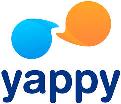 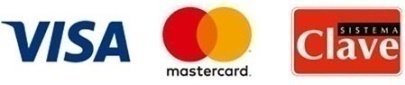 LEER ANTES DE FIRMAR ESTE COMPROMISO: Los pagos pueden ser en efectivo, depósitos o por ACH o transferencias por BANCA EN LÍNEA (online) o por el YAPPY 6420-1864 o @csdm del BANCO GENERAL, a nombre de CENTRO SUPERIOR DE DISEÑO Y MODA, Cuenta de ahorros  número 04-72-98-074787-2. Se acepta pagos por tarjeta de débito y crédito. Mostrar los comprobantes de pago hechos por depósitos bancarios y transferencias por banca en línea.  Exija su recibo con saldo.  Dirección de correo para  Información csdm.panama@gmail.com,  Cel./WhatsApp 6207-6173  y 6420-1864. Infórmese sobre la política de devoluciones.  Los cambios y retiros se informan por escrito.                                                                                LEER ANTES DE FIRMAR ESTE COMPROMISO: Los pagos pueden ser en efectivo, depósitos o por ACH o transferencias por BANCA EN LÍNEA (online) o por el YAPPY 6420-1864 o @csdm del BANCO GENERAL, a nombre de CENTRO SUPERIOR DE DISEÑO Y MODA, Cuenta de ahorros  número 04-72-98-074787-2. Se acepta pagos por tarjeta de débito y crédito. Mostrar los comprobantes de pago hechos por depósitos bancarios y transferencias por banca en línea.  Exija su recibo con saldo.  Dirección de correo para  Información csdm.panama@gmail.com,  Cel./WhatsApp 6207-6173  y 6420-1864. Infórmese sobre la política de devoluciones.  Los cambios y retiros se informan por escrito.                                                                                LEER ANTES DE FIRMAR ESTE COMPROMISO: Los pagos pueden ser en efectivo, depósitos o por ACH o transferencias por BANCA EN LÍNEA (online) o por el YAPPY 6420-1864 o @csdm del BANCO GENERAL, a nombre de CENTRO SUPERIOR DE DISEÑO Y MODA, Cuenta de ahorros  número 04-72-98-074787-2. Se acepta pagos por tarjeta de débito y crédito. Mostrar los comprobantes de pago hechos por depósitos bancarios y transferencias por banca en línea.  Exija su recibo con saldo.  Dirección de correo para  Información csdm.panama@gmail.com,  Cel./WhatsApp 6207-6173  y 6420-1864. Infórmese sobre la política de devoluciones.  Los cambios y retiros se informan por escrito.                                                                                LEER ANTES DE FIRMAR ESTE COMPROMISO: Los pagos pueden ser en efectivo, depósitos o por ACH o transferencias por BANCA EN LÍNEA (online) o por el YAPPY 6420-1864 o @csdm del BANCO GENERAL, a nombre de CENTRO SUPERIOR DE DISEÑO Y MODA, Cuenta de ahorros  número 04-72-98-074787-2. Se acepta pagos por tarjeta de débito y crédito. Mostrar los comprobantes de pago hechos por depósitos bancarios y transferencias por banca en línea.  Exija su recibo con saldo.  Dirección de correo para  Información csdm.panama@gmail.com,  Cel./WhatsApp 6207-6173  y 6420-1864. Infórmese sobre la política de devoluciones.  Los cambios y retiros se informan por escrito.                                                                                LEER ANTES DE FIRMAR ESTE COMPROMISO: Los pagos pueden ser en efectivo, depósitos o por ACH o transferencias por BANCA EN LÍNEA (online) o por el YAPPY 6420-1864 o @csdm del BANCO GENERAL, a nombre de CENTRO SUPERIOR DE DISEÑO Y MODA, Cuenta de ahorros  número 04-72-98-074787-2. Se acepta pagos por tarjeta de débito y crédito. Mostrar los comprobantes de pago hechos por depósitos bancarios y transferencias por banca en línea.  Exija su recibo con saldo.  Dirección de correo para  Información csdm.panama@gmail.com,  Cel./WhatsApp 6207-6173  y 6420-1864. Infórmese sobre la política de devoluciones.  Los cambios y retiros se informan por escrito.                                                                                LEER ANTES DE FIRMAR ESTE COMPROMISO: Los pagos pueden ser en efectivo, depósitos o por ACH o transferencias por BANCA EN LÍNEA (online) o por el YAPPY 6420-1864 o @csdm del BANCO GENERAL, a nombre de CENTRO SUPERIOR DE DISEÑO Y MODA, Cuenta de ahorros  número 04-72-98-074787-2. Se acepta pagos por tarjeta de débito y crédito. Mostrar los comprobantes de pago hechos por depósitos bancarios y transferencias por banca en línea.  Exija su recibo con saldo.  Dirección de correo para  Información csdm.panama@gmail.com,  Cel./WhatsApp 6207-6173  y 6420-1864. Infórmese sobre la política de devoluciones.  Los cambios y retiros se informan por escrito.                                                                                LEER ANTES DE FIRMAR ESTE COMPROMISO: Los pagos pueden ser en efectivo, depósitos o por ACH o transferencias por BANCA EN LÍNEA (online) o por el YAPPY 6420-1864 o @csdm del BANCO GENERAL, a nombre de CENTRO SUPERIOR DE DISEÑO Y MODA, Cuenta de ahorros  número 04-72-98-074787-2. Se acepta pagos por tarjeta de débito y crédito. Mostrar los comprobantes de pago hechos por depósitos bancarios y transferencias por banca en línea.  Exija su recibo con saldo.  Dirección de correo para  Información csdm.panama@gmail.com,  Cel./WhatsApp 6207-6173  y 6420-1864. Infórmese sobre la política de devoluciones.  Los cambios y retiros se informan por escrito.                                                                                LEER ANTES DE FIRMAR ESTE COMPROMISO: Los pagos pueden ser en efectivo, depósitos o por ACH o transferencias por BANCA EN LÍNEA (online) o por el YAPPY 6420-1864 o @csdm del BANCO GENERAL, a nombre de CENTRO SUPERIOR DE DISEÑO Y MODA, Cuenta de ahorros  número 04-72-98-074787-2. Se acepta pagos por tarjeta de débito y crédito. Mostrar los comprobantes de pago hechos por depósitos bancarios y transferencias por banca en línea.  Exija su recibo con saldo.  Dirección de correo para  Información csdm.panama@gmail.com,  Cel./WhatsApp 6207-6173  y 6420-1864. Infórmese sobre la política de devoluciones.  Los cambios y retiros se informan por escrito.                                                                                LEER ANTES DE FIRMAR ESTE COMPROMISO: Los pagos pueden ser en efectivo, depósitos o por ACH o transferencias por BANCA EN LÍNEA (online) o por el YAPPY 6420-1864 o @csdm del BANCO GENERAL, a nombre de CENTRO SUPERIOR DE DISEÑO Y MODA, Cuenta de ahorros  número 04-72-98-074787-2. Se acepta pagos por tarjeta de débito y crédito. Mostrar los comprobantes de pago hechos por depósitos bancarios y transferencias por banca en línea.  Exija su recibo con saldo.  Dirección de correo para  Información csdm.panama@gmail.com,  Cel./WhatsApp 6207-6173  y 6420-1864. Infórmese sobre la política de devoluciones.  Los cambios y retiros se informan por escrito.                                                                                LEER ANTES DE FIRMAR ESTE COMPROMISO: Los pagos pueden ser en efectivo, depósitos o por ACH o transferencias por BANCA EN LÍNEA (online) o por el YAPPY 6420-1864 o @csdm del BANCO GENERAL, a nombre de CENTRO SUPERIOR DE DISEÑO Y MODA, Cuenta de ahorros  número 04-72-98-074787-2. Se acepta pagos por tarjeta de débito y crédito. Mostrar los comprobantes de pago hechos por depósitos bancarios y transferencias por banca en línea.  Exija su recibo con saldo.  Dirección de correo para  Información csdm.panama@gmail.com,  Cel./WhatsApp 6207-6173  y 6420-1864. Infórmese sobre la política de devoluciones.  Los cambios y retiros se informan por escrito.                                                                                LEER ANTES DE FIRMAR ESTE COMPROMISO: Los pagos pueden ser en efectivo, depósitos o por ACH o transferencias por BANCA EN LÍNEA (online) o por el YAPPY 6420-1864 o @csdm del BANCO GENERAL, a nombre de CENTRO SUPERIOR DE DISEÑO Y MODA, Cuenta de ahorros  número 04-72-98-074787-2. Se acepta pagos por tarjeta de débito y crédito. Mostrar los comprobantes de pago hechos por depósitos bancarios y transferencias por banca en línea.  Exija su recibo con saldo.  Dirección de correo para  Información csdm.panama@gmail.com,  Cel./WhatsApp 6207-6173  y 6420-1864. Infórmese sobre la política de devoluciones.  Los cambios y retiros se informan por escrito.                                                                                LEER ANTES DE FIRMAR ESTE COMPROMISO: Los pagos pueden ser en efectivo, depósitos o por ACH o transferencias por BANCA EN LÍNEA (online) o por el YAPPY 6420-1864 o @csdm del BANCO GENERAL, a nombre de CENTRO SUPERIOR DE DISEÑO Y MODA, Cuenta de ahorros  número 04-72-98-074787-2. Se acepta pagos por tarjeta de débito y crédito. Mostrar los comprobantes de pago hechos por depósitos bancarios y transferencias por banca en línea.  Exija su recibo con saldo.  Dirección de correo para  Información csdm.panama@gmail.com,  Cel./WhatsApp 6207-6173  y 6420-1864. Infórmese sobre la política de devoluciones.  Los cambios y retiros se informan por escrito.                                                                                LEER ANTES DE FIRMAR ESTE COMPROMISO: Los pagos pueden ser en efectivo, depósitos o por ACH o transferencias por BANCA EN LÍNEA (online) o por el YAPPY 6420-1864 o @csdm del BANCO GENERAL, a nombre de CENTRO SUPERIOR DE DISEÑO Y MODA, Cuenta de ahorros  número 04-72-98-074787-2. Se acepta pagos por tarjeta de débito y crédito. Mostrar los comprobantes de pago hechos por depósitos bancarios y transferencias por banca en línea.  Exija su recibo con saldo.  Dirección de correo para  Información csdm.panama@gmail.com,  Cel./WhatsApp 6207-6173  y 6420-1864. Infórmese sobre la política de devoluciones.  Los cambios y retiros se informan por escrito.                                                                                LEER ANTES DE FIRMAR ESTE COMPROMISO: Los pagos pueden ser en efectivo, depósitos o por ACH o transferencias por BANCA EN LÍNEA (online) o por el YAPPY 6420-1864 o @csdm del BANCO GENERAL, a nombre de CENTRO SUPERIOR DE DISEÑO Y MODA, Cuenta de ahorros  número 04-72-98-074787-2. Se acepta pagos por tarjeta de débito y crédito. Mostrar los comprobantes de pago hechos por depósitos bancarios y transferencias por banca en línea.  Exija su recibo con saldo.  Dirección de correo para  Información csdm.panama@gmail.com,  Cel./WhatsApp 6207-6173  y 6420-1864. Infórmese sobre la política de devoluciones.  Los cambios y retiros se informan por escrito.                                                                                LEER ANTES DE FIRMAR ESTE COMPROMISO: Los pagos pueden ser en efectivo, depósitos o por ACH o transferencias por BANCA EN LÍNEA (online) o por el YAPPY 6420-1864 o @csdm del BANCO GENERAL, a nombre de CENTRO SUPERIOR DE DISEÑO Y MODA, Cuenta de ahorros  número 04-72-98-074787-2. Se acepta pagos por tarjeta de débito y crédito. Mostrar los comprobantes de pago hechos por depósitos bancarios y transferencias por banca en línea.  Exija su recibo con saldo.  Dirección de correo para  Información csdm.panama@gmail.com,  Cel./WhatsApp 6207-6173  y 6420-1864. Infórmese sobre la política de devoluciones.  Los cambios y retiros se informan por escrito.                                                                                LEER ANTES DE FIRMAR ESTE COMPROMISO: Los pagos pueden ser en efectivo, depósitos o por ACH o transferencias por BANCA EN LÍNEA (online) o por el YAPPY 6420-1864 o @csdm del BANCO GENERAL, a nombre de CENTRO SUPERIOR DE DISEÑO Y MODA, Cuenta de ahorros  número 04-72-98-074787-2. Se acepta pagos por tarjeta de débito y crédito. Mostrar los comprobantes de pago hechos por depósitos bancarios y transferencias por banca en línea.  Exija su recibo con saldo.  Dirección de correo para  Información csdm.panama@gmail.com,  Cel./WhatsApp 6207-6173  y 6420-1864. Infórmese sobre la política de devoluciones.  Los cambios y retiros se informan por escrito.                                                                                LEER ANTES DE FIRMAR ESTE COMPROMISO: Los pagos pueden ser en efectivo, depósitos o por ACH o transferencias por BANCA EN LÍNEA (online) o por el YAPPY 6420-1864 o @csdm del BANCO GENERAL, a nombre de CENTRO SUPERIOR DE DISEÑO Y MODA, Cuenta de ahorros  número 04-72-98-074787-2. Se acepta pagos por tarjeta de débito y crédito. Mostrar los comprobantes de pago hechos por depósitos bancarios y transferencias por banca en línea.  Exija su recibo con saldo.  Dirección de correo para  Información csdm.panama@gmail.com,  Cel./WhatsApp 6207-6173  y 6420-1864. Infórmese sobre la política de devoluciones.  Los cambios y retiros se informan por escrito.                                                                                LEER ANTES DE FIRMAR ESTE COMPROMISO: Los pagos pueden ser en efectivo, depósitos o por ACH o transferencias por BANCA EN LÍNEA (online) o por el YAPPY 6420-1864 o @csdm del BANCO GENERAL, a nombre de CENTRO SUPERIOR DE DISEÑO Y MODA, Cuenta de ahorros  número 04-72-98-074787-2. Se acepta pagos por tarjeta de débito y crédito. Mostrar los comprobantes de pago hechos por depósitos bancarios y transferencias por banca en línea.  Exija su recibo con saldo.  Dirección de correo para  Información csdm.panama@gmail.com,  Cel./WhatsApp 6207-6173  y 6420-1864. Infórmese sobre la política de devoluciones.  Los cambios y retiros se informan por escrito.                                                                                LEER ANTES DE FIRMAR ESTE COMPROMISO: Los pagos pueden ser en efectivo, depósitos o por ACH o transferencias por BANCA EN LÍNEA (online) o por el YAPPY 6420-1864 o @csdm del BANCO GENERAL, a nombre de CENTRO SUPERIOR DE DISEÑO Y MODA, Cuenta de ahorros  número 04-72-98-074787-2. Se acepta pagos por tarjeta de débito y crédito. Mostrar los comprobantes de pago hechos por depósitos bancarios y transferencias por banca en línea.  Exija su recibo con saldo.  Dirección de correo para  Información csdm.panama@gmail.com,  Cel./WhatsApp 6207-6173  y 6420-1864. Infórmese sobre la política de devoluciones.  Los cambios y retiros se informan por escrito.                                                                                LEER ANTES DE FIRMAR ESTE COMPROMISO: Los pagos pueden ser en efectivo, depósitos o por ACH o transferencias por BANCA EN LÍNEA (online) o por el YAPPY 6420-1864 o @csdm del BANCO GENERAL, a nombre de CENTRO SUPERIOR DE DISEÑO Y MODA, Cuenta de ahorros  número 04-72-98-074787-2. Se acepta pagos por tarjeta de débito y crédito. Mostrar los comprobantes de pago hechos por depósitos bancarios y transferencias por banca en línea.  Exija su recibo con saldo.  Dirección de correo para  Información csdm.panama@gmail.com,  Cel./WhatsApp 6207-6173  y 6420-1864. Infórmese sobre la política de devoluciones.  Los cambios y retiros se informan por escrito.                                                                                FIRMA, pago de pre-inscripción y procesamientoFIRMA, pago de pre-inscripción y procesamientoFIRMA, pago de pre-inscripción y procesamientoFIRMA, pago de pre-inscripción y procesamientoFIRMA, pago de pre-inscripción y procesamientoFIRMA, pago de pre-inscripción y procesamientoFIRMA, pago de pre-inscripción y procesamientoFIRMA, pago de pre-inscripción y procesamientoFIRMA, pago de pre-inscripción y procesamientoFIRMA, pago de pre-inscripción y procesamientoFIRMA, pago de pre-inscripción y procesamientoFIRMA, pago de pre-inscripción y procesamientoFIRMA, pago de pre-inscripción y procesamientoFIRMA, pago de pre-inscripción y procesamientoFIRMA, pago de pre-inscripción y procesamientoFIRMA, pago de pre-inscripción y procesamientoFIRMA, pago de pre-inscripción y procesamientoFIRMA, pago de pre-inscripción y procesamientoFIRMA, pago de pre-inscripción y procesamientoFIRMA, pago de pre-inscripción y procesamientoFIRMA, pago de pre-inscripción y procesamientoFirmaPago de inscripción Pago de inscripción Pago de inscripción Pago de inscripción $$$Recibo No.Recibo No.Recibo No.Recibido porRecibido porFechaFechaFechaFechaProcesado porProcesado porProcesado por